JAVNI POZIV ZA OSOBE U PRATNJIZA VRIJEME MOBILNOSTI UČENIKA U PROJEKTU AgroFuture 1 u okviru Erasmus+ akreditacije, br.  2022-1-HR01-KA121-VET-000066979Poljoprivredno šumarskoj školi odobreno je sufinanciranje provođenja projekta u sklopu Erasmus+ akreditacije. Projektom se financira provođenje aktivnosti mobilnosti učenika u trajanju od 12 dana (+ 2 dana putovanja). Ovim javnim pozivom obuhvaćene su osobe koje bi pratile učenike obrazovnog programa peskar i mesar na mobilnosti u Limassolu (Cipar) u razdoblju od 17. – 28. 4. 2023. Osobe zainteresirane za pratnju učenika tijekom mobilnosti (uključuje nastavnike, stručne suradnike, administrativno osoblje) trebaju dostaviti popunjenu i potpisanu prijavnicu  zajedno s prilozima  do 2. veljače 2023. u 12.00, u zatvorenoj omotnici u uredu pedagoga/psihologa s naznakom Prijava za projekt „AgroFuture 1“ – osoba u pratnji, te će dobiti potvrdu o prijavi. Uz prijavnicu je OBAVEZNO priložiti ažuriran Europass CV i motivacijsko pismo.Prijavnica se može preuzeti ili dobiti u uredu pedagoga/psihologa.Stručno povjerenstvo (ravnatelj, koordinator, predsjednik aktiva struke i pedagog/psiholog – po potrebi u izmijenjenom sastavu ukoliko se prijavi netko od navedenih (u tom slučaju članovi su tajnica/voditelj (pod)aktiva i sl.)) na osnovu pristiglih prijava izradit će bodovnu ljestvicu prema sljedećim kriterijima:1. Poznavanje engleskoga/grčkoga jezika (1-6 bodova) - boduje se engleski jezik prema razini, a grčki donosi dodatne bodove - prema podacima iz CV-a i eventualne potvrde2. Dosadašnje iskustvo inozemnih putovanja - prema motivacijskom pismu (do 5 bodova) 3. Dosadašnji rad na međunarodnim projektima - prema CV-u (+ 1 bod po projektu)  4. Pouzdanost i ozbiljnost prijavitelja, sposobnost pravilnog reagiranja u kriznim situacijama – prema procjeni stručnog povjerenstva (do 5 bodova)5. Dodatni bodovi za dobro poznavanje učenika 3. razreda obrazovnih programa mesar i pekar  – prema motivacijskom pismu i procjeni povjerenstva (do 2 boda)Za ovu je mobilnosti predviđena jedna osoba u pratnji, a ostali prijavljeni sudionici će biti na rezervnoj listi koja se aktivira u slučaju nepredviđenih okolnosti. Dužnosti osobe u pratnji su: biti na raspolaganju učenicima tijekom cijelog putovanja i boravka, brinuti o svim potrebnim dokumentima potrebnima za putovanje (uključujući eventualnu Covid-putovnicu i/ili testiranja), dokumentaciji, certifikatima, transferima od/do zračne luke, komunikaciji s mentorom i ispunjavanju svih obaveza učenika; rješavati moguće konflikte kao i sve ostale nepredviđene situacije tijekom boravka; brinuti o odlasku na izlete, pravilnom korištenju slobodnog vremena učenika, poštivanju svih pravila radnog mjesta, točnosti i odgovornosti učenika, kulturi ponašanja u stranoj državi itd. Privremeni rezultati će pod zaporkama biti objavljeni na oglasnoj ploči u školi i mrežnoj stranici škole 7. veljače 2023. Rok za žalbu je do 9. veljače 2023. do 12:00, a žalba se upućuje na adresu  e-pošte koordinatora ili osobno u uredu pedagoga/psihologa s objašnjenjem razloga i stavki zbog kojih se žalba ulaže. Povjerenstvo će razmotriti žalbu i donijeti konačnu odluku 10. veljače, kada su i konačni službeni rezultati prijava, objavljeni na mrežnim stranicama škole i na oglasnoj ploči u školi, a osoba koji uputi žalbu bit će osobno pisanim putem obaviještena o očitovanju povjerenstva. U slučaju bilo kakvih pitanja obratite se koordinatorici projekta, prof. Rejhani Nuhanović Tadijan na e-mail adresu rejhana@gmail.com, telefonom ili putem Teams platforme. Datum: 30. 1. 2023. 						Koordinatorica projektaRejhana Nuhanović Tadijan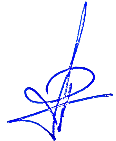 